RENCANA PELAKSANAAN PEMBELAJARAN( RPP )Satuan Pendidikan		: SMA Negeri Kelas / Semester		: XI / DuaAlokasi Waktu 		: 6 JPMateri Pokok			: Difraksi dan InterferensiKompetensi IntiKI.1	Menghayati dan mengamalkan ajaran agama yang dianutKI 2	Menghayati dan mengamalkan perilaku jujur, disiplin, tanggung jawab, peduli ( gotong royong, kerja sama, toleransi, damai ), santun, responsive, dan proaktif dan menunjukan sikapsebagai bagian dari solusi atas berbagai permasalahan dalam berinteraksi secara efektif dengan lingkungan social dan alam serta dalam menempatakan diri sebagai cerminan bangsa dalam pergaulan dunia.KI 3	Memahami, menerapkan, menganalisis pengetahuan factual, konseptual, procedural berdasarkan rasa ingin tahu tentang ilmu pengetahuan, teknnologi, seni, budaya, dan humaniora dengan wawasan kemanusiaan, kebangsaan, kenegaraan, dan peradaban terkait penyebab fenomena dan kejadian, serta menerapkan pengetahuan prosedural pada bidang kajian yang spesifik sesuai dengan bakat dan minatnya untuk memecahkan masalah.KI. 4	Mengolah, menalar, dan menyaji dalam ranah konkret dan ranah abstrak terkait dengan pengembangan dari yang dipelajarinya di sekolah secara mandiri, dan mampu menggunakan metode sesuai kaidah keilmuanKompetensi DasarTujuan PembelajaranPertemuan 1Melalui kegiatan mengamati video terbentuknya pola cahaya pada layar, peserta didik dapat mengagumi kebesaran TuhanPeserta didik dapat melakukan pengamatan, berdiskusi, melakukan percobaan dan mempresentasikan hasil  kerja secara teliti, jujur, disiplin, tanggung jawab,tekun, kritis dan peduli lingkunganMelalui kegiatan mengamati video terbentuknya pola cahaya pada layar, peserta didik dapat menjelaskan pola difraksi cahaya pada celah tunggal dan pada kisiPeserta didik dapat melakukan percobaan pada LKS 01, untuk menyelidiki difraksi cahaya pada layar, Berdasarkan hasil analisis, peserta didik dapat menentukan panjang gelombang berdasarkan pola difraksi pada celah tunggal dan pada kisiBerdasarkan hasil analisis data, peserta didik dapat Menjelaskan pengertian difraksiMenjelaskan terjadinya pola gelap dan terang pada layarMenghitung jarak garis gelap dari garis terang pusatMenhitung panjang gelombang berdasarkan pola difraksi pada celah tunggal dan pada kisi.Pertemuan keduaMelalui kegiatan mengamati video terbentuknya pola cahaya yang terbentuk dilayar pada peristiwa interferensi ,peserta didik dapat mengagungkan kebesaran Tuhan.Peserta didik dapat melakukan pengamatan, berdiskusi, melakukan percobaan dan mempresentasikan hasil kerja secara teliti, jujur, disiplin, tanggung jawab,tekun, kritisMelalui kegiatan percobaan pada LKS 02, peserta didik dapat menghitung panjang gelombang cahaya pada peristiwa interferensi celah ganda.Melalui kegiatan analisis data, peserta didik dapat Menjelaskan pengertian inteferensi cahaya  Menjelaskan proses terjadinya interferensi gelombang cahaya. Membedakan Interferensi maksimum dan minimum Menghitung panjang gelombang cahaya pada peristiwa interferensi celah   ganda.Materi Pembelajaran Pendekatan, model dan metode pembelajaranMedia, alat, dan sumber belajarLangkah – lngkah pembelajaranPertemuan 1Pertemuan 2*) penilaian dilakukan selama proses saintifikPenilaianPenilaian sikap Penilaian sikap sosial Teknik penilaian		: observasiBentuk instrument		: lembar observasiKisi-kisi: ( pertemuan 1,2,3,4)Instrumen ( lampiran 1 )Rubrik instrumen ( lampiran 1)Rekapan penilaian ( Lampiran 1)Penilaian KognitifPertemuan 1Teknik penilaian		: Tes TertulisBentuk instrument		: UraianKisi-kisi:Instrument ( lampiran 3)Panduan penskoran/ bobot ( lampiran 3)Rekapan penilaianPertemuan 2Teknik penilaian		: Tes TertulisBentuk instrument		: UraianKisi-kisi:Instrument ( lampiran 3)penskoran/ bobot ( lampiran 3)Rekapan penilaianPenilaian KeterampilanTeknik penilaian		: Tes TertulisBentuk instrument		: UraianKisi-kisi:Instrument ( lampiran 4)Rubrik ( lampiran 4)Rekapan penilaian ( lampiran 4)Lampiran 1                 Penilaian afektif Lembar observasi Perilaku Ilmiah Peserta DidikPetunjuk : berilah tanda chek list (√) pada kolom skorRubrik Penilaian observasi perilaku ilmiah siswaREKAPAN PENILAIAN SIKAPPerilaku Ilmiah Peserta DidikMata Pelajaran 		: FISIKA	Kelas/Program 		:X/ IPAKompetensi Dasar		: Menunjukan perilaku ilmiah ( aktif, tanggung jawab, teliti, kerja sama, peran serta )Lampiran 2           Pertemuan 1  Pertemuan 2Rekapan Penilaian Lampiran 3: instrument penilaian praktik InstrumenTes Praktik 1 ( LKS 01 dan 02 )Instrumen PenilaianREKAPAN PENILAIAN KETERAMPILANMata Pelajaran 		: FISIKA	Kelas/Program 		:XI/ IKompetensi dasarIndikator Menyadari kebesaran Tuhan yang menciptakan dan mengatur alam jagat raya melalui pengamatan fenomena alam fisis dan pengukurannya1.1.1 Menyadari kebesaran dan keagungan Tuhan melalui kegiatan mengamati fenomena yang terjadi dalam kehidupan sehari – hari yang berkaitan dengan cahaya.Menunjukan perilaku ilmiah ( memiliki rasa ingin tahu, objektif, jujur, teliti, cermat, tekun, hati – hati, bertanggung jawab, terbuka, kritis, kreatif, inivatif, dan peduli lingkungan ) dalam aktivitas sehari – hari sebagai wujud implementasi sikap dalam melakukan percobaan, melaporkan, dan berdiskusi.2.1.1 Menunjukan perilaku ilmiah ( memiliki rasa ingin tahu, objektif, jujur, teliti, cermat, tekun, hati – hati, bertanggung jawab, terbuka, kritis, kreatif, inovatif, dan peduli lingkungan selama diskusi, melakukan percobaan dan presentasi.3.1. Menerapkan konsep dan prinsip gelombang bunyi dan cahaya dalam teknologiPertemuan 13.1.1 Memformulasikan gejala difraksi cahaya pada celah tunggalPertemuan 23.1.1 Menjelaskan proses terjadinya interferensi 3.1.2 Menjelaskan syarat terjadinya interferensi.3.1.3  Memformulasikan gejala interferensi cahaya pada celah ganda3.1.4  Memformulasikan gejala interferensi cahaya pada lapisan tipis4.1. Merencanakan dan melaksanakan percobaan Interferensi cahayaPertemuan 14.1.1 Melakukan percobaan untuk menyelidiki difraksi cahaya pada layar.Pertemuan 24.1.2 melakukan percobaan young, untuk melihat pola terang gelap pada peristiwa interferensi cahaya.FaktaKonsepPrinsipProsedurKeteranganPada jarak tertentuh, mata kita sulit membedakan posisi dua nyala lampu yang  sangat berdekatan.Difraksi cahaya Difraksi celah tunggalDifraksi pada kisiPercobaan difraksi cahaya pada celah tunggal dan  pada kisi Cahaya yang melewati ssebuah celah sempit maka akan tampak pola gelap terangInterferensi cahayaInterferensi celah tunggalInterferensi celah ganda.Percobaan interferensi cahaya pada celah tunggal dan celah ganda.Pendekatan Model Metode Keterangan SaintifikPBLDemosntrasi, Tanya jawab, diskusi, eksperimenPertemuan 1SaintifikKooperatif  Learning tipe STADDemosntrasi, Tanya jawab, diskusi, eksperimenPertemuan 2MediaAlatSumber belajarKeteranganMedia cetak dan elektronikRel presisiKotak cahayaPemegang kotak cahayaLensa yang berfokus 100 cm dan lensa yang berfokus 50 cmPemegang kisi difraksiKisi difraksiPemegang diafragma celah tunggalFilter Catu dayaLayar LKS 01, Kanginan, Marthen.3013.fisika untuk SMA kelas X.Jakarta:ErlanggaHariyadi,Bambang. dkk.2009.fisika untuk SMA kelas XIInternet Buku ajar siswaPertemuan 1Media cetak dan elektronikSumber cahayaCelah sebagai  tempat lewatnya cahayaLayar LKS 02, Kanginan, Marthen.3013.fisika untuk SMA kelas XII.Jakarta:ErlanggaHariyadi,Bambang. dkk.2009.fisika untuk SMA kelas XIInternet Buku ajar siswaPertemuan 2KegiatanSintaks Problem Based LearningDeskripsiWaktuPendahuluanMemberi salamMengawali pembelajaran dengan doa.Guru menuntun siswa menyiapkan buku pelajaran  media alat dan bahan yang akan digunakan selama pembelajaran.Guru memberikan motivasi, apersepsi dan prasyarat awal tentang materi ajar.Apa itu gelombang?Sebutkan sifat – sifat cahaya.Guru menyampaikan tujuan pembelajaran 20 menitInti Mengorentasi peserta didik pada masalah Pengorganisasian peserta didikPenyelidikan individu dan kelompokPengembangan dan penyajianAnalisa dan evaluasiMengamati Peserta didik mengamati  video terjadinya pola cahaya di layar pada peristiwa difraksiPeserta didik melakukan pengamatan terhadap demonstrasi yang dilakukan guru, siswa menunjukan rasa ingin tahu.Menanya Guru menuntun peserta didik merumuskan pertanyaan berdasarkan hasil pengamatan.Guru menuntun peserta didik merumuskan hipotesis sesuai dengan pertanyaan yang diajukan.Guru menilai keterampilan peserta didik,*) Mencoba Guru membagi siswa dalam kelompok yang terdiri dari 4-5 orang.Guru membagikan LKS 01 kepada masing – masing kelompok.Guru menjelaskan prosedur percobaan serta penggunaan alat dan bahan yang digunakan pada percobaan. Peserta didik melakukan  percobaan sesuai LKS 01 untuk menjelaskan terjadinya difraksi cahaya.Peserta didik mencatata data hasil percobaaan pada table hasil pengamatan.Mengasosiasi Peserta didik melakukan analisis data hasil percobaan.Peserta didik membuat kesimpulan Menjelaskan gejala difraksi cahaya pada kisiMenentukan panjang gelombang cahayaGuru membimbing, menilai keterampilan peserta didik *)MengkomunikasikanPeserta didik menyajikan dan menyampaikan hasil kerja kelompokKelompok lain menanggapi hasil presentasi.Guru menyempurnakan jawaban peserta didik dengan memberikan pendalaman materi.Guru menuntun peserta didik menyelasaikan latihan soalGuru menuntun peserta didik menyelesaikan latihan soal mandiriGuru menilai keterampialn peserta didik.100 menitPenutup Guru  bersama peserta didik membuat rangkuman materi pelajaran.Guru memberikan post testDoa penutup15 menitKegiatan  Sintaks Kooperatif LearningTipe STADDeskripsi kegiatanWaktuPendahuluan Menyampaikan tujuan pembelajaran dan memotivasi siswaMemberikan salam Mempersilahkan siswa mengawali pembelajaran dengan doaGuru memberikan motivasi, apersepsi dan prasyarat awal tentang materi ajarGuru memberitahukan tujuan pembelajaran.20  menitKegiatan IntiMenyajikan informasiMengamati Peserta didik mengamati video pola cahaya di layar pada peristiwa Interferensi cahaya    Peserta didik melakukan pengamatan terhadap video tersebut.MenanyaMembimbing Peserta didik merumuskan pertanyaan  sesuai dengan pengamatan terhadap hasil tayangan video. Guru mamandu peserta didik merumuskan hipotesis100 menit Kegiatan IntiPengorganisasian peserta didik dalam kelompok belajar MencobaGuru membagi peserta didik dalam kelompok yang terdiri dari 4-5 orangGuru membagikan LKS 02 kepada setiap kelompok.Guru menjelaskan prosedur percobaan, serta penggunaan alat dan bahan yang akan digunakan pada percobaan.Peserta didik melakukan percobaan untuk menjelaskan gejala interferensi cahaya.100 menit Kegiatan IntiMembimbing kelompok kerja dan belajarMengasosiasiMembimbing kelompok menyajikan hasil percobaan kedalan tabel hasil pengamatanPeserta didik melakukan analisis data hasil percobaan.Peserta didik melakukan diskusi untuk membuat kesimpulan berdasarkan hasil analisis data.Guru menilai  keterampilan peserta ddik.*)100 menit Kegiatan IntiEvaluasi Memberikan penghargaanMengkomunikasikanPeserta didik mempresentasikan hasil diskusi kelompok.Masing – masing memberikan tanggapan terhadap hasil presentasi kelompok lain.Guru menyempurnakan jawaban peserta didik kemudian memberikan pendalaman materi yang belum diketahui oleh peserta didik. Guru menuntun peserta didik untuk mengerjakan latihan soal.Peserta didik menyelesaikan soal mandiri.Guru memberikan penghargaan kepada kelompok.Guru menilai sikap peserta didik *)100 menit Penutup Peserta didik (dibimbing oleh guru) berdiskusi untuk membuat rangkumanMelakukan post tes untuk mengukur tingkat pemahaman siswaMerancang pengayaan dan remedial Doa15 menitNo Aspek sikapIndikatorItem soal1.Aktif1. Merumuskan masalahMenyampaikan pertanyaanMenyampaikan pertanyaan sesuai faktaMenyampaikan pertanyaan sesuai fakta dan konsepMenyampaikan pertanyaan sesuai fakta, konsep dengan jelas dan logis12. Membuat hipotesisa. Mencatat jawabanb. Menyampaikan pendapatc. Kesesuaian antara hipotesis dengan rumusan masalahd. Mengemukakan hipotesis dengan jelas dan logis2Melakukan percobaanMenyiapkan alat dan bahan percobaanMelakukan percobaan sesuai dengan prosedur dalam LKSTurut serta dalam pengambilan data Turut serta dalam pengolahan data3BerdiskusiBergabung dalam kelompokMenyampaikan ide Menyampaikan solusi4PresentasiIkut menanggapi pertanyaan yang diberikanMenyampaikan hasil diskusiMenyampaikan ide secara sistematisMenyampaikan  dengan bahasa Indonesia yang baik dan benar52Kerja samaDiskusi kelompokBergabung dalam kelompokMenjawab pertanyaan Berpartisipasi dalam kelompokMenyelesaikan masalah yang belum dipahami6Kerjasama melakukan percobaanBergabung dalam kelompokMenyiapkan alat dan bahan percobaanMerangkai  alat praktikumMengambil data73.JujurMelakukan percobaanMengumpulkan data sesuai hasil percobaan.Mengolah data sesuai hasil pengamatanMembuatkan laporan berdasarkan dataMelakukan percobaan sesuai alat dan bahan yang disediakan84.TelitiMelakukan percobaanMengkalibrasi alat sebelum digunakanMerangkai alat-alat praktikum sesuai dengan prosedurMengambil data dengan tepatMenyajikan data sesuai hasil pengamatan9Menganalisis dataData disajikan dalam bentuk table atau grafikMenganalisis data sesuai dengan tujuan percobaan Mengolah data sesuai hasil pengamatanMembuat kesimpulan berdasarkan hasil analisis data105.Hati-hatiMelakukan percobaanMenjaga keselamatan kerjaMerangkai alat praktikum sesuai dengan kepekaan alatMenggunakan alat praktikum sesuai dengan fungsinyaMenyimpan alat praktikum pada tempatnya119.KritisKegiatan pembelajaran:Mengajukan pertanyaan sesuai dengan hasil pengamatan Memberikan jawaban yang logis sesuai dengan konsep materiMenganalisis data sesuai dengan konsep materi.Membuktikan solusi dari permasalahan yang dihadapi1211TekunKegiatan pembelajaranMengerjakan soal/tugas dengan sungguh-sungguh sampai tuntasMelaksanakan praktikum dengan sungguh-sungguhBerusaha mencari solusi berkaitan dengan masalah dalam kegiatan pembelajaranMenyelesaikan tugas/peran yang dipercayakan13NoIndikatorInstrumen1Disajikan gambar, peserta didik dapat menghitung jarak garis gelap dari terang pusat12Disajikan gambar, peserta didik dapat menghitung panjang gelombang cahaya  peristiwa difraksi  pada celah tunggal.23Menghitung banyaknya garis terang yang terbentuk pada layar. 3NoIndikatorInstrumen1Menjelaskan syarat terjadinya interferensi12Menghitung jarak antara garis gelap dengan terang pusat23Menghitung jarak antara celah pada kisi34Menghitung panjang gelombang4No.KeterampilanButir Instrumen1.Merangkai alat yang digunakan dalam praktikumTes Praktik 1-22.Melakukan percobaan sesuai prosedurTes Praktik 1-23Mengambil data dalam praktikumTes Praktik 1-24Menyajikan hasil pengamatan Tes Praktik 1-25Mengolah data berdasarkan hasil pengamatanTes Praktik 1-26 Membuat kesimpulan     Tes praktik 1-2 No Aspek Skala penilaianSkala penilaianSkala penilaianSkala penilaianNo Aspek 43211Aktif dalam Merumuskan masalah 2Menyusun hipotesis 3 Melakukan percobaan4Berdiskusi5Presentasi6Kerja sama dalam diskusi kelompok7Kerja sama dalam melakukan percobaan8Jujur dalam melakukan percobaan9Jujur dalam mengerjakan tes10Teliti dalam melakukan percobaan11Teliti dalam menganalisis data12Hati – hati dalam melakukan percobaan13Tanggung jawab14Terbuka 15Disiplin dalam kegiatan pembelajaran16Disiplin melakukan partikum17Kritis dalam kegiatan pembelajaran18Peduli lingkungan19Tekun NoAspekRubrikRubrikRubrikRubrikRubrikRubrikRubrikRubrikRubrikRubrikRubrikRubrikRubrikRubrik1. Merumuskan masalahMenyampaikan pertanyaanMenyampaikan pertanyaan sesuai faktaMenyampaikan pertanyaan sesuai fakta dan konsepMenyampaikan pertanyaan sesuai fakta, konsep dengan jelas dan logisMenyampaikan pertanyaanMenyampaikan pertanyaan sesuai faktaMenyampaikan pertanyaan sesuai fakta dan konsepMenyampaikan pertanyaan sesuai fakta, konsep dengan jelas dan logisMenyampaikan pertanyaanMenyampaikan pertanyaan sesuai faktaMenyampaikan pertanyaan sesuai fakta dan konsepMenyampaikan pertanyaan sesuai fakta, konsep dengan jelas dan logisMenyampaikan pertanyaanMenyampaikan pertanyaan sesuai faktaMenyampaikan pertanyaan sesuai fakta dan konsepMenyampaikan pertanyaan sesuai fakta, konsep dengan jelas dan logisMenyampaikan pertanyaanMenyampaikan pertanyaan sesuai faktaMenyampaikan pertanyaan sesuai fakta dan konsepMenyampaikan pertanyaan sesuai fakta, konsep dengan jelas dan logisMenyampaikan pertanyaanMenyampaikan pertanyaan sesuai faktaMenyampaikan pertanyaan sesuai fakta dan konsepMenyampaikan pertanyaan sesuai fakta, konsep dengan jelas dan logisMenyampaikan pertanyaanMenyampaikan pertanyaan sesuai faktaMenyampaikan pertanyaan sesuai fakta dan konsepMenyampaikan pertanyaan sesuai fakta, konsep dengan jelas dan logisMenyampaikan pertanyaanMenyampaikan pertanyaan sesuai faktaMenyampaikan pertanyaan sesuai fakta dan konsepMenyampaikan pertanyaan sesuai fakta, konsep dengan jelas dan logisMenyampaikan pertanyaanMenyampaikan pertanyaan sesuai faktaMenyampaikan pertanyaan sesuai fakta dan konsepMenyampaikan pertanyaan sesuai fakta, konsep dengan jelas dan logisMenyampaikan pertanyaanMenyampaikan pertanyaan sesuai faktaMenyampaikan pertanyaan sesuai fakta dan konsepMenyampaikan pertanyaan sesuai fakta, konsep dengan jelas dan logisMenyampaikan pertanyaanMenyampaikan pertanyaan sesuai faktaMenyampaikan pertanyaan sesuai fakta dan konsepMenyampaikan pertanyaan sesuai fakta, konsep dengan jelas dan logisMenyampaikan pertanyaanMenyampaikan pertanyaan sesuai faktaMenyampaikan pertanyaan sesuai fakta dan konsepMenyampaikan pertanyaan sesuai fakta, konsep dengan jelas dan logisMenyampaikan pertanyaanMenyampaikan pertanyaan sesuai faktaMenyampaikan pertanyaan sesuai fakta dan konsepMenyampaikan pertanyaan sesuai fakta, konsep dengan jelas dan logisMenyampaikan pertanyaanMenyampaikan pertanyaan sesuai faktaMenyampaikan pertanyaan sesuai fakta dan konsepMenyampaikan pertanyaan sesuai fakta, konsep dengan jelas dan logis1. Merumuskan masalahSkorKeteranganKeteranganKeteranganKeteranganKeteranganKeteranganKeteranganKeteranganKeteranganKeteranganKeteranganKeteranganKeterangan1. Merumuskan masalah4Semua rubrik tampakSemua rubrik tampakSemua rubrik tampakSemua rubrik tampakSemua rubrik tampakSemua rubrik tampakSemua rubrik tampakSemua rubrik tampakSemua rubrik tampakSemua rubrik tampakSemua rubrik tampakSemua rubrik tampakSemua rubrik tampak1. Merumuskan masalah3Tiga rubric tampakTiga rubric tampakTiga rubric tampakTiga rubric tampakTiga rubric tampakTiga rubric tampakTiga rubric tampakTiga rubric tampakTiga rubric tampakTiga rubric tampakTiga rubric tampakTiga rubric tampakTiga rubric tampak1. Merumuskan masalah2Dua rubric tampakDua rubric tampakDua rubric tampakDua rubric tampakDua rubric tampakDua rubric tampakDua rubric tampakDua rubric tampakDua rubric tampakDua rubric tampakDua rubric tampakDua rubric tampakDua rubric tampak1. Merumuskan masalah1Satu rubric tampakSatu rubric tampakSatu rubric tampakSatu rubric tampakSatu rubric tampakSatu rubric tampakSatu rubric tampakSatu rubric tampakSatu rubric tampakSatu rubric tampakSatu rubric tampakSatu rubric tampakSatu rubric tampak2Menyusun hipotesisa. Mencatat jawabanb. Menyampaikan pendapatc. Kesesuaian antara hipotesis dengan rumusan masalahd.   Mengemukakan hipotesis dengan jelas dan logisa. Mencatat jawabanb. Menyampaikan pendapatc. Kesesuaian antara hipotesis dengan rumusan masalahd.   Mengemukakan hipotesis dengan jelas dan logisa. Mencatat jawabanb. Menyampaikan pendapatc. Kesesuaian antara hipotesis dengan rumusan masalahd.   Mengemukakan hipotesis dengan jelas dan logisa. Mencatat jawabanb. Menyampaikan pendapatc. Kesesuaian antara hipotesis dengan rumusan masalahd.   Mengemukakan hipotesis dengan jelas dan logisa. Mencatat jawabanb. Menyampaikan pendapatc. Kesesuaian antara hipotesis dengan rumusan masalahd.   Mengemukakan hipotesis dengan jelas dan logisa. Mencatat jawabanb. Menyampaikan pendapatc. Kesesuaian antara hipotesis dengan rumusan masalahd.   Mengemukakan hipotesis dengan jelas dan logisa. Mencatat jawabanb. Menyampaikan pendapatc. Kesesuaian antara hipotesis dengan rumusan masalahd.   Mengemukakan hipotesis dengan jelas dan logisa. Mencatat jawabanb. Menyampaikan pendapatc. Kesesuaian antara hipotesis dengan rumusan masalahd.   Mengemukakan hipotesis dengan jelas dan logisa. Mencatat jawabanb. Menyampaikan pendapatc. Kesesuaian antara hipotesis dengan rumusan masalahd.   Mengemukakan hipotesis dengan jelas dan logisa. Mencatat jawabanb. Menyampaikan pendapatc. Kesesuaian antara hipotesis dengan rumusan masalahd.   Mengemukakan hipotesis dengan jelas dan logisa. Mencatat jawabanb. Menyampaikan pendapatc. Kesesuaian antara hipotesis dengan rumusan masalahd.   Mengemukakan hipotesis dengan jelas dan logisa. Mencatat jawabanb. Menyampaikan pendapatc. Kesesuaian antara hipotesis dengan rumusan masalahd.   Mengemukakan hipotesis dengan jelas dan logisa. Mencatat jawabanb. Menyampaikan pendapatc. Kesesuaian antara hipotesis dengan rumusan masalahd.   Mengemukakan hipotesis dengan jelas dan logisa. Mencatat jawabanb. Menyampaikan pendapatc. Kesesuaian antara hipotesis dengan rumusan masalahd.   Mengemukakan hipotesis dengan jelas dan logis2Menyusun hipotesisSkorSkorKeteranganKeteranganKeteranganKeteranganKeteranganKeteranganKeteranganKeteranganKeteranganKeteranganKeteranganKeterangan2Menyusun hipotesis44Semua rubric tampakSemua rubric tampakSemua rubric tampakSemua rubric tampakSemua rubric tampakSemua rubric tampakSemua rubric tampakSemua rubric tampakSemua rubric tampakSemua rubric tampakSemua rubric tampakSemua rubric tampak2Menyusun hipotesis33Tiga rubric tampakTiga rubric tampakTiga rubric tampakTiga rubric tampakTiga rubric tampakTiga rubric tampakTiga rubric tampakTiga rubric tampakTiga rubric tampakTiga rubric tampakTiga rubric tampakTiga rubric tampak2Menyusun hipotesis22Dua rubric tampakDua rubric tampakDua rubric tampakDua rubric tampakDua rubric tampakDua rubric tampakDua rubric tampakDua rubric tampakDua rubric tampakDua rubric tampakDua rubric tampakDua rubric tampak2Menyusun hipotesis11Satu rubric tampakSatu rubric tampakSatu rubric tampakSatu rubric tampakSatu rubric tampakSatu rubric tampakSatu rubric tampakSatu rubric tampakSatu rubric tampakSatu rubric tampakSatu rubric tampakSatu rubric tampak3Melakukan percobaanMenyiapkan alat dan bahan percobaanMelakukan percobaan sesuai dengan prosedur dalam LKSTurut serta dalam pengambilan data.Turut serta dalam pengolahan dataMenyiapkan alat dan bahan percobaanMelakukan percobaan sesuai dengan prosedur dalam LKSTurut serta dalam pengambilan data.Turut serta dalam pengolahan dataMenyiapkan alat dan bahan percobaanMelakukan percobaan sesuai dengan prosedur dalam LKSTurut serta dalam pengambilan data.Turut serta dalam pengolahan dataMenyiapkan alat dan bahan percobaanMelakukan percobaan sesuai dengan prosedur dalam LKSTurut serta dalam pengambilan data.Turut serta dalam pengolahan dataMenyiapkan alat dan bahan percobaanMelakukan percobaan sesuai dengan prosedur dalam LKSTurut serta dalam pengambilan data.Turut serta dalam pengolahan dataMenyiapkan alat dan bahan percobaanMelakukan percobaan sesuai dengan prosedur dalam LKSTurut serta dalam pengambilan data.Turut serta dalam pengolahan dataMenyiapkan alat dan bahan percobaanMelakukan percobaan sesuai dengan prosedur dalam LKSTurut serta dalam pengambilan data.Turut serta dalam pengolahan dataMenyiapkan alat dan bahan percobaanMelakukan percobaan sesuai dengan prosedur dalam LKSTurut serta dalam pengambilan data.Turut serta dalam pengolahan dataMenyiapkan alat dan bahan percobaanMelakukan percobaan sesuai dengan prosedur dalam LKSTurut serta dalam pengambilan data.Turut serta dalam pengolahan dataMenyiapkan alat dan bahan percobaanMelakukan percobaan sesuai dengan prosedur dalam LKSTurut serta dalam pengambilan data.Turut serta dalam pengolahan dataMenyiapkan alat dan bahan percobaanMelakukan percobaan sesuai dengan prosedur dalam LKSTurut serta dalam pengambilan data.Turut serta dalam pengolahan dataMenyiapkan alat dan bahan percobaanMelakukan percobaan sesuai dengan prosedur dalam LKSTurut serta dalam pengambilan data.Turut serta dalam pengolahan dataMenyiapkan alat dan bahan percobaanMelakukan percobaan sesuai dengan prosedur dalam LKSTurut serta dalam pengambilan data.Turut serta dalam pengolahan dataMenyiapkan alat dan bahan percobaanMelakukan percobaan sesuai dengan prosedur dalam LKSTurut serta dalam pengambilan data.Turut serta dalam pengolahan data4Aktif diskusi Bergabung dalam kelompokMenyampaikan ide        c. Menyampaikan solusiBergabung dalam kelompokMenyampaikan ide        c. Menyampaikan solusiBergabung dalam kelompokMenyampaikan ide        c. Menyampaikan solusiBergabung dalam kelompokMenyampaikan ide        c. Menyampaikan solusiBergabung dalam kelompokMenyampaikan ide        c. Menyampaikan solusiBergabung dalam kelompokMenyampaikan ide        c. Menyampaikan solusiBergabung dalam kelompokMenyampaikan ide        c. Menyampaikan solusiBergabung dalam kelompokMenyampaikan ide        c. Menyampaikan solusiBergabung dalam kelompokMenyampaikan ide        c. Menyampaikan solusiBergabung dalam kelompokMenyampaikan ide        c. Menyampaikan solusiBergabung dalam kelompokMenyampaikan ide        c. Menyampaikan solusiBergabung dalam kelompokMenyampaikan ide        c. Menyampaikan solusiBergabung dalam kelompokMenyampaikan ide        c. Menyampaikan solusiBergabung dalam kelompokMenyampaikan ide        c. Menyampaikan solusi4Aktif diskusi SkorSkorKeteranganKeteranganKeteranganKeteranganKeteranganKeteranganKeteranganKeteranganKeteranganKeteranganKeteranganKeterangan4Aktif diskusi 44Semua rubric tampakSemua rubric tampakSemua rubric tampakSemua rubric tampakSemua rubric tampakSemua rubric tampakSemua rubric tampakSemua rubric tampakSemua rubric tampakSemua rubric tampakSemua rubric tampakSemua rubric tampak4Aktif diskusi 33Tiga rubric tampakTiga rubric tampakTiga rubric tampakTiga rubric tampakTiga rubric tampakTiga rubric tampakTiga rubric tampakTiga rubric tampakTiga rubric tampakTiga rubric tampakTiga rubric tampakTiga rubric tampak4Aktif diskusi 22Dua rubric tampakDua rubric tampakDua rubric tampakDua rubric tampakDua rubric tampakDua rubric tampakDua rubric tampakDua rubric tampakDua rubric tampakDua rubric tampakDua rubric tampakDua rubric tampak4Aktif diskusi 11Satu rubric tampakSatu rubric tampakSatu rubric tampakSatu rubric tampakSatu rubric tampakSatu rubric tampakSatu rubric tampakSatu rubric tampakSatu rubric tampakSatu rubric tampakSatu rubric tampakSatu rubric tampak5Aktif dalam presentasi Ikut menanggapi pertanyaan yang diberikanMenyampaikan hasil diskusiMenyampaikan ide secara sistematisMenyampaikan  dengan bahasa Indonesia yang baik dan benarIkut menanggapi pertanyaan yang diberikanMenyampaikan hasil diskusiMenyampaikan ide secara sistematisMenyampaikan  dengan bahasa Indonesia yang baik dan benarIkut menanggapi pertanyaan yang diberikanMenyampaikan hasil diskusiMenyampaikan ide secara sistematisMenyampaikan  dengan bahasa Indonesia yang baik dan benarIkut menanggapi pertanyaan yang diberikanMenyampaikan hasil diskusiMenyampaikan ide secara sistematisMenyampaikan  dengan bahasa Indonesia yang baik dan benarIkut menanggapi pertanyaan yang diberikanMenyampaikan hasil diskusiMenyampaikan ide secara sistematisMenyampaikan  dengan bahasa Indonesia yang baik dan benarIkut menanggapi pertanyaan yang diberikanMenyampaikan hasil diskusiMenyampaikan ide secara sistematisMenyampaikan  dengan bahasa Indonesia yang baik dan benarIkut menanggapi pertanyaan yang diberikanMenyampaikan hasil diskusiMenyampaikan ide secara sistematisMenyampaikan  dengan bahasa Indonesia yang baik dan benarIkut menanggapi pertanyaan yang diberikanMenyampaikan hasil diskusiMenyampaikan ide secara sistematisMenyampaikan  dengan bahasa Indonesia yang baik dan benarIkut menanggapi pertanyaan yang diberikanMenyampaikan hasil diskusiMenyampaikan ide secara sistematisMenyampaikan  dengan bahasa Indonesia yang baik dan benarIkut menanggapi pertanyaan yang diberikanMenyampaikan hasil diskusiMenyampaikan ide secara sistematisMenyampaikan  dengan bahasa Indonesia yang baik dan benarIkut menanggapi pertanyaan yang diberikanMenyampaikan hasil diskusiMenyampaikan ide secara sistematisMenyampaikan  dengan bahasa Indonesia yang baik dan benarIkut menanggapi pertanyaan yang diberikanMenyampaikan hasil diskusiMenyampaikan ide secara sistematisMenyampaikan  dengan bahasa Indonesia yang baik dan benarIkut menanggapi pertanyaan yang diberikanMenyampaikan hasil diskusiMenyampaikan ide secara sistematisMenyampaikan  dengan bahasa Indonesia yang baik dan benarIkut menanggapi pertanyaan yang diberikanMenyampaikan hasil diskusiMenyampaikan ide secara sistematisMenyampaikan  dengan bahasa Indonesia yang baik dan benar5Aktif dalam presentasi SkorSkorKeteranganKeteranganKeteranganKeteranganKeteranganKeteranganKeteranganKeteranganKeteranganKeteranganKeteranganKeterangan5Aktif dalam presentasi 44Semua rubrik tampakSemua rubrik tampakSemua rubrik tampakSemua rubrik tampakSemua rubrik tampakSemua rubrik tampakSemua rubrik tampakSemua rubrik tampakSemua rubrik tampakSemua rubrik tampakSemua rubrik tampakSemua rubrik tampak5Aktif dalam presentasi 33Tiga rubric tampakTiga rubric tampakTiga rubric tampakTiga rubric tampakTiga rubric tampakTiga rubric tampakTiga rubric tampakTiga rubric tampakTiga rubric tampakTiga rubric tampakTiga rubric tampakTiga rubric tampak5Aktif dalam presentasi 22Dua rubric tampakDua rubric tampakDua rubric tampakDua rubric tampakDua rubric tampakDua rubric tampakDua rubric tampakDua rubric tampakDua rubric tampakDua rubric tampakDua rubric tampakDua rubric tampak5Aktif dalam presentasi 11Satu rubric tampakSatu rubric tampakSatu rubric tampakSatu rubric tampakSatu rubric tampakSatu rubric tampakSatu rubric tampakSatu rubric tampakSatu rubric tampakSatu rubric tampakSatu rubric tampakSatu rubric tampak6Kerja sama dalam diskusi kelompokBergabung dalam kelompokMenjawab pertanyaan Berpartisipasi dalam kelompokMenyelesaikan masalah yang belum dipahamiBergabung dalam kelompokMenjawab pertanyaan Berpartisipasi dalam kelompokMenyelesaikan masalah yang belum dipahamiBergabung dalam kelompokMenjawab pertanyaan Berpartisipasi dalam kelompokMenyelesaikan masalah yang belum dipahamiBergabung dalam kelompokMenjawab pertanyaan Berpartisipasi dalam kelompokMenyelesaikan masalah yang belum dipahamiBergabung dalam kelompokMenjawab pertanyaan Berpartisipasi dalam kelompokMenyelesaikan masalah yang belum dipahamiBergabung dalam kelompokMenjawab pertanyaan Berpartisipasi dalam kelompokMenyelesaikan masalah yang belum dipahamiBergabung dalam kelompokMenjawab pertanyaan Berpartisipasi dalam kelompokMenyelesaikan masalah yang belum dipahamiBergabung dalam kelompokMenjawab pertanyaan Berpartisipasi dalam kelompokMenyelesaikan masalah yang belum dipahamiBergabung dalam kelompokMenjawab pertanyaan Berpartisipasi dalam kelompokMenyelesaikan masalah yang belum dipahamiBergabung dalam kelompokMenjawab pertanyaan Berpartisipasi dalam kelompokMenyelesaikan masalah yang belum dipahamiBergabung dalam kelompokMenjawab pertanyaan Berpartisipasi dalam kelompokMenyelesaikan masalah yang belum dipahamiBergabung dalam kelompokMenjawab pertanyaan Berpartisipasi dalam kelompokMenyelesaikan masalah yang belum dipahamiBergabung dalam kelompokMenjawab pertanyaan Berpartisipasi dalam kelompokMenyelesaikan masalah yang belum dipahamiBergabung dalam kelompokMenjawab pertanyaan Berpartisipasi dalam kelompokMenyelesaikan masalah yang belum dipahami6Kerja sama dalam diskusi kelompokSkorSkorSkorKeterenganKeterenganKeterenganKeterenganKeterenganKeterenganKeterenganKeterenganKeterenganKeterenganKeterengan6Kerja sama dalam diskusi kelompok444Semua rubric tampakSemua rubric tampakSemua rubric tampakSemua rubric tampakSemua rubric tampakSemua rubric tampakSemua rubric tampakSemua rubric tampakSemua rubric tampakSemua rubric tampakSemua rubric tampak6Kerja sama dalam diskusi kelompok333Tiga rubric tampakTiga rubric tampakTiga rubric tampakTiga rubric tampakTiga rubric tampakTiga rubric tampakTiga rubric tampakTiga rubric tampakTiga rubric tampakTiga rubric tampakTiga rubric tampak6Kerja sama dalam diskusi kelompok222Dua rubric tampakDua rubric tampakDua rubric tampakDua rubric tampakDua rubric tampakDua rubric tampakDua rubric tampakDua rubric tampakDua rubric tampakDua rubric tampakDua rubric tampak6Kerja sama dalam diskusi kelompok111Satu rubric tampakSatu rubric tampakSatu rubric tampakSatu rubric tampakSatu rubric tampakSatu rubric tampakSatu rubric tampakSatu rubric tampakSatu rubric tampakSatu rubric tampakSatu rubric tampak7Kerja sama dalam melakukan percobaanBergabung dalam kelompokMenyiapkan alat dan bahan percobaanMerangkai  alat praktikumMengambil dataBergabung dalam kelompokMenyiapkan alat dan bahan percobaanMerangkai  alat praktikumMengambil dataBergabung dalam kelompokMenyiapkan alat dan bahan percobaanMerangkai  alat praktikumMengambil dataBergabung dalam kelompokMenyiapkan alat dan bahan percobaanMerangkai  alat praktikumMengambil dataBergabung dalam kelompokMenyiapkan alat dan bahan percobaanMerangkai  alat praktikumMengambil dataBergabung dalam kelompokMenyiapkan alat dan bahan percobaanMerangkai  alat praktikumMengambil dataBergabung dalam kelompokMenyiapkan alat dan bahan percobaanMerangkai  alat praktikumMengambil dataBergabung dalam kelompokMenyiapkan alat dan bahan percobaanMerangkai  alat praktikumMengambil dataBergabung dalam kelompokMenyiapkan alat dan bahan percobaanMerangkai  alat praktikumMengambil dataBergabung dalam kelompokMenyiapkan alat dan bahan percobaanMerangkai  alat praktikumMengambil dataBergabung dalam kelompokMenyiapkan alat dan bahan percobaanMerangkai  alat praktikumMengambil dataBergabung dalam kelompokMenyiapkan alat dan bahan percobaanMerangkai  alat praktikumMengambil dataBergabung dalam kelompokMenyiapkan alat dan bahan percobaanMerangkai  alat praktikumMengambil dataBergabung dalam kelompokMenyiapkan alat dan bahan percobaanMerangkai  alat praktikumMengambil data7Kerja sama dalam melakukan percobaanSkorSkorSkorSkorKeteranganKeteranganKeteranganKeteranganKeteranganKeteranganKeteranganKeteranganKeteranganKeterangan7Kerja sama dalam melakukan percobaan43434343Semua skor tampakTiga skor tampakSemua skor tampakTiga skor tampakSemua skor tampakTiga skor tampakSemua skor tampakTiga skor tampakSemua skor tampakTiga skor tampakSemua skor tampakTiga skor tampakSemua skor tampakTiga skor tampakSemua skor tampakTiga skor tampakSemua skor tampakTiga skor tampakSemua skor tampakTiga skor tampak7Kerja sama dalam melakukan percobaan22222Dua rubric tampakDua rubric tampakDua rubric tampakDua rubric tampakDua rubric tampakDua rubric tampakDua rubric tampakDua rubric tampakDua rubric tampak7Kerja sama dalam melakukan percobaan11111Satu  rubric tampakSatu  rubric tampakSatu  rubric tampakSatu  rubric tampakSatu  rubric tampakSatu  rubric tampakSatu  rubric tampakSatu  rubric tampakSatu  rubric tampak8Jujur dalam melakukan percobaanMengumpulkan data sesuai hasil percobaan.Mengolah data sesuai hasil pengamatanMembuatkan laporan berdasarkan dataMelakukan percobaan sesuai alat dan bahan yang disediakanMengumpulkan data sesuai hasil percobaan.Mengolah data sesuai hasil pengamatanMembuatkan laporan berdasarkan dataMelakukan percobaan sesuai alat dan bahan yang disediakanMengumpulkan data sesuai hasil percobaan.Mengolah data sesuai hasil pengamatanMembuatkan laporan berdasarkan dataMelakukan percobaan sesuai alat dan bahan yang disediakanMengumpulkan data sesuai hasil percobaan.Mengolah data sesuai hasil pengamatanMembuatkan laporan berdasarkan dataMelakukan percobaan sesuai alat dan bahan yang disediakanMengumpulkan data sesuai hasil percobaan.Mengolah data sesuai hasil pengamatanMembuatkan laporan berdasarkan dataMelakukan percobaan sesuai alat dan bahan yang disediakanMengumpulkan data sesuai hasil percobaan.Mengolah data sesuai hasil pengamatanMembuatkan laporan berdasarkan dataMelakukan percobaan sesuai alat dan bahan yang disediakanMengumpulkan data sesuai hasil percobaan.Mengolah data sesuai hasil pengamatanMembuatkan laporan berdasarkan dataMelakukan percobaan sesuai alat dan bahan yang disediakanMengumpulkan data sesuai hasil percobaan.Mengolah data sesuai hasil pengamatanMembuatkan laporan berdasarkan dataMelakukan percobaan sesuai alat dan bahan yang disediakanMengumpulkan data sesuai hasil percobaan.Mengolah data sesuai hasil pengamatanMembuatkan laporan berdasarkan dataMelakukan percobaan sesuai alat dan bahan yang disediakanMengumpulkan data sesuai hasil percobaan.Mengolah data sesuai hasil pengamatanMembuatkan laporan berdasarkan dataMelakukan percobaan sesuai alat dan bahan yang disediakanMengumpulkan data sesuai hasil percobaan.Mengolah data sesuai hasil pengamatanMembuatkan laporan berdasarkan dataMelakukan percobaan sesuai alat dan bahan yang disediakanMengumpulkan data sesuai hasil percobaan.Mengolah data sesuai hasil pengamatanMembuatkan laporan berdasarkan dataMelakukan percobaan sesuai alat dan bahan yang disediakanMengumpulkan data sesuai hasil percobaan.Mengolah data sesuai hasil pengamatanMembuatkan laporan berdasarkan dataMelakukan percobaan sesuai alat dan bahan yang disediakanMengumpulkan data sesuai hasil percobaan.Mengolah data sesuai hasil pengamatanMembuatkan laporan berdasarkan dataMelakukan percobaan sesuai alat dan bahan yang disediakan8Jujur dalam melakukan percobaanSkorSkorSkorSkorSkorKeteranganKeteranganKeteranganKeteranganKeteranganKeteranganKeteranganKeteranganKeterangan8Jujur dalam melakukan percobaan44444Semua rubricktampakSemua rubricktampakSemua rubricktampakSemua rubricktampakSemua rubricktampakSemua rubricktampakSemua rubricktampakSemua rubricktampakSemua rubricktampak8Jujur dalam melakukan percobaan33333Tiga  rubrik tampakTiga  rubrik tampakTiga  rubrik tampakTiga  rubrik tampakTiga  rubrik tampakTiga  rubrik tampakTiga  rubrik tampakTiga  rubrik tampakTiga  rubrik tampak8Jujur dalam melakukan percobaan22222Dua rubriktampakDua rubriktampakDua rubriktampakDua rubriktampakDua rubriktampakDua rubriktampakDua rubriktampakDua rubriktampakDua rubriktampak8Jujur dalam melakukan percobaan11111Satu rubrik tampakSatu rubrik tampakSatu rubrik tampakSatu rubrik tampakSatu rubrik tampakSatu rubrik tampakSatu rubrik tampakSatu rubrik tampakSatu rubrik tampak9Jujur dalam mengerjakan tesTidak menyontek Tidak bekerja sama dengan temanMengakui kesalahan saat mengerjakan tesTidak menggunakan joki dalam mengerjakan tesTidak menyontek Tidak bekerja sama dengan temanMengakui kesalahan saat mengerjakan tesTidak menggunakan joki dalam mengerjakan tesTidak menyontek Tidak bekerja sama dengan temanMengakui kesalahan saat mengerjakan tesTidak menggunakan joki dalam mengerjakan tesTidak menyontek Tidak bekerja sama dengan temanMengakui kesalahan saat mengerjakan tesTidak menggunakan joki dalam mengerjakan tesTidak menyontek Tidak bekerja sama dengan temanMengakui kesalahan saat mengerjakan tesTidak menggunakan joki dalam mengerjakan tesTidak menyontek Tidak bekerja sama dengan temanMengakui kesalahan saat mengerjakan tesTidak menggunakan joki dalam mengerjakan tesTidak menyontek Tidak bekerja sama dengan temanMengakui kesalahan saat mengerjakan tesTidak menggunakan joki dalam mengerjakan tesTidak menyontek Tidak bekerja sama dengan temanMengakui kesalahan saat mengerjakan tesTidak menggunakan joki dalam mengerjakan tesTidak menyontek Tidak bekerja sama dengan temanMengakui kesalahan saat mengerjakan tesTidak menggunakan joki dalam mengerjakan tesTidak menyontek Tidak bekerja sama dengan temanMengakui kesalahan saat mengerjakan tesTidak menggunakan joki dalam mengerjakan tesTidak menyontek Tidak bekerja sama dengan temanMengakui kesalahan saat mengerjakan tesTidak menggunakan joki dalam mengerjakan tesTidak menyontek Tidak bekerja sama dengan temanMengakui kesalahan saat mengerjakan tesTidak menggunakan joki dalam mengerjakan tesTidak menyontek Tidak bekerja sama dengan temanMengakui kesalahan saat mengerjakan tesTidak menggunakan joki dalam mengerjakan tesTidak menyontek Tidak bekerja sama dengan temanMengakui kesalahan saat mengerjakan tesTidak menggunakan joki dalam mengerjakan tes9Jujur dalam mengerjakan tesSkorSkorSkorSkorSkorSkorSkorKeteranganKeteranganKeteranganKeteranganKeteranganKeteranganKeterangan9Jujur dalam mengerjakan tes4444444Semua rubric tampakSemua rubric tampakSemua rubric tampakSemua rubric tampakSemua rubric tampakSemua rubric tampakSemua rubric tampak9Jujur dalam mengerjakan tes3333333Tiga rubric tampakTiga rubric tampakTiga rubric tampakTiga rubric tampakTiga rubric tampakTiga rubric tampakTiga rubric tampak9Jujur dalam mengerjakan tes2222222Dua rubric tampakDua rubric tampakDua rubric tampakDua rubric tampakDua rubric tampakDua rubric tampakDua rubric tampak9Jujur dalam mengerjakan tes1111111Satu rubric tampakSatu rubric tampakSatu rubric tampakSatu rubric tampakSatu rubric tampakSatu rubric tampakSatu rubric tampak10Teliti melakukan percobaanMengkalibrasi alat sebelum digunakanMerangkai alat-alat praktikum sesuai dengan prosedurMengambil data dengan tepatMenyajikan data sesuai hasil pengamatanMengkalibrasi alat sebelum digunakanMerangkai alat-alat praktikum sesuai dengan prosedurMengambil data dengan tepatMenyajikan data sesuai hasil pengamatanMengkalibrasi alat sebelum digunakanMerangkai alat-alat praktikum sesuai dengan prosedurMengambil data dengan tepatMenyajikan data sesuai hasil pengamatanMengkalibrasi alat sebelum digunakanMerangkai alat-alat praktikum sesuai dengan prosedurMengambil data dengan tepatMenyajikan data sesuai hasil pengamatanMengkalibrasi alat sebelum digunakanMerangkai alat-alat praktikum sesuai dengan prosedurMengambil data dengan tepatMenyajikan data sesuai hasil pengamatanMengkalibrasi alat sebelum digunakanMerangkai alat-alat praktikum sesuai dengan prosedurMengambil data dengan tepatMenyajikan data sesuai hasil pengamatanMengkalibrasi alat sebelum digunakanMerangkai alat-alat praktikum sesuai dengan prosedurMengambil data dengan tepatMenyajikan data sesuai hasil pengamatanMengkalibrasi alat sebelum digunakanMerangkai alat-alat praktikum sesuai dengan prosedurMengambil data dengan tepatMenyajikan data sesuai hasil pengamatanMengkalibrasi alat sebelum digunakanMerangkai alat-alat praktikum sesuai dengan prosedurMengambil data dengan tepatMenyajikan data sesuai hasil pengamatanMengkalibrasi alat sebelum digunakanMerangkai alat-alat praktikum sesuai dengan prosedurMengambil data dengan tepatMenyajikan data sesuai hasil pengamatanMengkalibrasi alat sebelum digunakanMerangkai alat-alat praktikum sesuai dengan prosedurMengambil data dengan tepatMenyajikan data sesuai hasil pengamatanMengkalibrasi alat sebelum digunakanMerangkai alat-alat praktikum sesuai dengan prosedurMengambil data dengan tepatMenyajikan data sesuai hasil pengamatanMengkalibrasi alat sebelum digunakanMerangkai alat-alat praktikum sesuai dengan prosedurMengambil data dengan tepatMenyajikan data sesuai hasil pengamatanMengkalibrasi alat sebelum digunakanMerangkai alat-alat praktikum sesuai dengan prosedurMengambil data dengan tepatMenyajikan data sesuai hasil pengamatan10Teliti melakukan percobaanSkorSkorSkorSkorSkorSkorKeteranganKeteranganKeteranganKeteranganKeteranganKeteranganKeteranganKeterangan10Teliti melakukan percobaan444444Semua rubric tampakSemua rubric tampakSemua rubric tampakSemua rubric tampakSemua rubric tampakSemua rubric tampakSemua rubric tampakSemua rubric tampak10Teliti melakukan percobaan333333Tiga rubric tampakTiga rubric tampakTiga rubric tampakTiga rubric tampakTiga rubric tampakTiga rubric tampakTiga rubric tampakTiga rubric tampak10Teliti melakukan percobaan222222Duarubrik tampakDuarubrik tampakDuarubrik tampakDuarubrik tampakDuarubrik tampakDuarubrik tampakDuarubrik tampakDuarubrik tampak10Teliti melakukan percobaan111111Satu rubric tampakSatu rubric tampakSatu rubric tampakSatu rubric tampakSatu rubric tampakSatu rubric tampakSatu rubric tampakSatu rubric tampak11Teliti dalam menganalisis dataData disajikan dalam bentuk table atau grafikMengolah data sesuai hasil pengamatanMenganalisis data sesuai dengan tujuan percobaan Data disajikan dalam bentuk table atau grafikMengolah data sesuai hasil pengamatanMenganalisis data sesuai dengan tujuan percobaan Data disajikan dalam bentuk table atau grafikMengolah data sesuai hasil pengamatanMenganalisis data sesuai dengan tujuan percobaan Data disajikan dalam bentuk table atau grafikMengolah data sesuai hasil pengamatanMenganalisis data sesuai dengan tujuan percobaan Data disajikan dalam bentuk table atau grafikMengolah data sesuai hasil pengamatanMenganalisis data sesuai dengan tujuan percobaan Data disajikan dalam bentuk table atau grafikMengolah data sesuai hasil pengamatanMenganalisis data sesuai dengan tujuan percobaan Data disajikan dalam bentuk table atau grafikMengolah data sesuai hasil pengamatanMenganalisis data sesuai dengan tujuan percobaan Data disajikan dalam bentuk table atau grafikMengolah data sesuai hasil pengamatanMenganalisis data sesuai dengan tujuan percobaan Data disajikan dalam bentuk table atau grafikMengolah data sesuai hasil pengamatanMenganalisis data sesuai dengan tujuan percobaan Data disajikan dalam bentuk table atau grafikMengolah data sesuai hasil pengamatanMenganalisis data sesuai dengan tujuan percobaan Data disajikan dalam bentuk table atau grafikMengolah data sesuai hasil pengamatanMenganalisis data sesuai dengan tujuan percobaan Data disajikan dalam bentuk table atau grafikMengolah data sesuai hasil pengamatanMenganalisis data sesuai dengan tujuan percobaan Data disajikan dalam bentuk table atau grafikMengolah data sesuai hasil pengamatanMenganalisis data sesuai dengan tujuan percobaan Data disajikan dalam bentuk table atau grafikMengolah data sesuai hasil pengamatanMenganalisis data sesuai dengan tujuan percobaan 11Teliti dalam menganalisis dataSkorSkorSkorSkorSkorSkorSkorSkorKeteranganKeteranganKeteranganKeteranganKeteranganKeterangan11Teliti dalam menganalisis data33333333Semua rubric tampakSemua rubric tampakSemua rubric tampakSemua rubric tampakSemua rubric tampakSemua rubric tampak11Teliti dalam menganalisis data22222222Dua rubric tampakDua rubric tampakDua rubric tampakDua rubric tampakDua rubric tampakDua rubric tampak11Teliti dalam menganalisis data11111111Satu rubric tampakSatu rubric tampakSatu rubric tampakSatu rubric tampakSatu rubric tampakSatu rubric tampak12Hati – hati dalam melakukan percobaanMenjaga keselamatan kerjaMerangkai alat praktikum sesuai dengan kepekaan alatMenggunakan alat praktikum sesuai dengan fungsinyaMenyimpan alat praktikum pada tempatnyaMenjaga keselamatan kerjaMerangkai alat praktikum sesuai dengan kepekaan alatMenggunakan alat praktikum sesuai dengan fungsinyaMenyimpan alat praktikum pada tempatnyaMenjaga keselamatan kerjaMerangkai alat praktikum sesuai dengan kepekaan alatMenggunakan alat praktikum sesuai dengan fungsinyaMenyimpan alat praktikum pada tempatnyaMenjaga keselamatan kerjaMerangkai alat praktikum sesuai dengan kepekaan alatMenggunakan alat praktikum sesuai dengan fungsinyaMenyimpan alat praktikum pada tempatnyaMenjaga keselamatan kerjaMerangkai alat praktikum sesuai dengan kepekaan alatMenggunakan alat praktikum sesuai dengan fungsinyaMenyimpan alat praktikum pada tempatnyaMenjaga keselamatan kerjaMerangkai alat praktikum sesuai dengan kepekaan alatMenggunakan alat praktikum sesuai dengan fungsinyaMenyimpan alat praktikum pada tempatnyaMenjaga keselamatan kerjaMerangkai alat praktikum sesuai dengan kepekaan alatMenggunakan alat praktikum sesuai dengan fungsinyaMenyimpan alat praktikum pada tempatnyaMenjaga keselamatan kerjaMerangkai alat praktikum sesuai dengan kepekaan alatMenggunakan alat praktikum sesuai dengan fungsinyaMenyimpan alat praktikum pada tempatnyaMenjaga keselamatan kerjaMerangkai alat praktikum sesuai dengan kepekaan alatMenggunakan alat praktikum sesuai dengan fungsinyaMenyimpan alat praktikum pada tempatnyaMenjaga keselamatan kerjaMerangkai alat praktikum sesuai dengan kepekaan alatMenggunakan alat praktikum sesuai dengan fungsinyaMenyimpan alat praktikum pada tempatnyaMenjaga keselamatan kerjaMerangkai alat praktikum sesuai dengan kepekaan alatMenggunakan alat praktikum sesuai dengan fungsinyaMenyimpan alat praktikum pada tempatnyaMenjaga keselamatan kerjaMerangkai alat praktikum sesuai dengan kepekaan alatMenggunakan alat praktikum sesuai dengan fungsinyaMenyimpan alat praktikum pada tempatnyaMenjaga keselamatan kerjaMerangkai alat praktikum sesuai dengan kepekaan alatMenggunakan alat praktikum sesuai dengan fungsinyaMenyimpan alat praktikum pada tempatnyaMenjaga keselamatan kerjaMerangkai alat praktikum sesuai dengan kepekaan alatMenggunakan alat praktikum sesuai dengan fungsinyaMenyimpan alat praktikum pada tempatnya12Hati – hati dalam melakukan percobaanSkorSkorSkorSkorSkorSkorSkorKeteranganKeteranganKeteranganKeteranganKeteranganKeteranganKeterangan12Hati – hati dalam melakukan percobaan4444444Semua rubrik tampakSemua rubrik tampakSemua rubrik tampakSemua rubrik tampakSemua rubrik tampakSemua rubrik tampakSemua rubrik tampak12Hati – hati dalam melakukan percobaan3333333Tiga rubrik tampakTiga rubrik tampakTiga rubrik tampakTiga rubrik tampakTiga rubrik tampakTiga rubrik tampakTiga rubrik tampak12Hati – hati dalam melakukan percobaan2222222Dua rubrik tampakDua rubrik tampakDua rubrik tampakDua rubrik tampakDua rubrik tampakDua rubrik tampakDua rubrik tampak12Hati – hati dalam melakukan percobaan1111111Satu rubrik tampakSatu rubrik tampakSatu rubrik tampakSatu rubrik tampakSatu rubrik tampakSatu rubrik tampakSatu rubrik tampak13Tanggung jawabMelakukan tugas sesuai dengan peran yang diberikanMenyelesaikan tugas yang diberikan sampai tuntasBersedia menerima sanksi apabila tidak melaksanakan tugasMelaporkan hasil penugasan yang diberikanMelakukan tugas sesuai dengan peran yang diberikanMenyelesaikan tugas yang diberikan sampai tuntasBersedia menerima sanksi apabila tidak melaksanakan tugasMelaporkan hasil penugasan yang diberikanMelakukan tugas sesuai dengan peran yang diberikanMenyelesaikan tugas yang diberikan sampai tuntasBersedia menerima sanksi apabila tidak melaksanakan tugasMelaporkan hasil penugasan yang diberikanMelakukan tugas sesuai dengan peran yang diberikanMenyelesaikan tugas yang diberikan sampai tuntasBersedia menerima sanksi apabila tidak melaksanakan tugasMelaporkan hasil penugasan yang diberikanMelakukan tugas sesuai dengan peran yang diberikanMenyelesaikan tugas yang diberikan sampai tuntasBersedia menerima sanksi apabila tidak melaksanakan tugasMelaporkan hasil penugasan yang diberikanMelakukan tugas sesuai dengan peran yang diberikanMenyelesaikan tugas yang diberikan sampai tuntasBersedia menerima sanksi apabila tidak melaksanakan tugasMelaporkan hasil penugasan yang diberikanMelakukan tugas sesuai dengan peran yang diberikanMenyelesaikan tugas yang diberikan sampai tuntasBersedia menerima sanksi apabila tidak melaksanakan tugasMelaporkan hasil penugasan yang diberikanMelakukan tugas sesuai dengan peran yang diberikanMenyelesaikan tugas yang diberikan sampai tuntasBersedia menerima sanksi apabila tidak melaksanakan tugasMelaporkan hasil penugasan yang diberikanMelakukan tugas sesuai dengan peran yang diberikanMenyelesaikan tugas yang diberikan sampai tuntasBersedia menerima sanksi apabila tidak melaksanakan tugasMelaporkan hasil penugasan yang diberikanMelakukan tugas sesuai dengan peran yang diberikanMenyelesaikan tugas yang diberikan sampai tuntasBersedia menerima sanksi apabila tidak melaksanakan tugasMelaporkan hasil penugasan yang diberikanMelakukan tugas sesuai dengan peran yang diberikanMenyelesaikan tugas yang diberikan sampai tuntasBersedia menerima sanksi apabila tidak melaksanakan tugasMelaporkan hasil penugasan yang diberikanMelakukan tugas sesuai dengan peran yang diberikanMenyelesaikan tugas yang diberikan sampai tuntasBersedia menerima sanksi apabila tidak melaksanakan tugasMelaporkan hasil penugasan yang diberikanMelakukan tugas sesuai dengan peran yang diberikanMenyelesaikan tugas yang diberikan sampai tuntasBersedia menerima sanksi apabila tidak melaksanakan tugasMelaporkan hasil penugasan yang diberikanMelakukan tugas sesuai dengan peran yang diberikanMenyelesaikan tugas yang diberikan sampai tuntasBersedia menerima sanksi apabila tidak melaksanakan tugasMelaporkan hasil penugasan yang diberikanSkorSkorSkorSkorSkorSkorSkorKeteranganKeteranganKeteranganKeteranganKeteranganKeteranganKeterangan4444444Semua rubrik tampakSemua rubrik tampakSemua rubrik tampakSemua rubrik tampakSemua rubrik tampakSemua rubrik tampakSemua rubrik tampak3333333Tiga rubrik tampakTiga rubrik tampakTiga rubrik tampakTiga rubrik tampakTiga rubrik tampakTiga rubrik tampakTiga rubrik tampak2222222Dua rubrik tampakDua rubrik tampakDua rubrik tampakDua rubrik tampakDua rubrik tampakDua rubrik tampakDua rubrik tampak1111111Satu rubrik tampakSatu rubrik tampakSatu rubrik tampakSatu rubrik tampakSatu rubrik tampakSatu rubrik tampakSatu rubrik tampak14Terbuka Menerima pendapat orang lain Menyampaikan kesulitan/masalah yang dihadapiMenerima kritikan dari orang  lain atas kekeliruan yang dimilikiMenghargai hasil karya orang lainMenerima pendapat orang lain Menyampaikan kesulitan/masalah yang dihadapiMenerima kritikan dari orang  lain atas kekeliruan yang dimilikiMenghargai hasil karya orang lainMenerima pendapat orang lain Menyampaikan kesulitan/masalah yang dihadapiMenerima kritikan dari orang  lain atas kekeliruan yang dimilikiMenghargai hasil karya orang lainMenerima pendapat orang lain Menyampaikan kesulitan/masalah yang dihadapiMenerima kritikan dari orang  lain atas kekeliruan yang dimilikiMenghargai hasil karya orang lainMenerima pendapat orang lain Menyampaikan kesulitan/masalah yang dihadapiMenerima kritikan dari orang  lain atas kekeliruan yang dimilikiMenghargai hasil karya orang lainMenerima pendapat orang lain Menyampaikan kesulitan/masalah yang dihadapiMenerima kritikan dari orang  lain atas kekeliruan yang dimilikiMenghargai hasil karya orang lainMenerima pendapat orang lain Menyampaikan kesulitan/masalah yang dihadapiMenerima kritikan dari orang  lain atas kekeliruan yang dimilikiMenghargai hasil karya orang lainMenerima pendapat orang lain Menyampaikan kesulitan/masalah yang dihadapiMenerima kritikan dari orang  lain atas kekeliruan yang dimilikiMenghargai hasil karya orang lainMenerima pendapat orang lain Menyampaikan kesulitan/masalah yang dihadapiMenerima kritikan dari orang  lain atas kekeliruan yang dimilikiMenghargai hasil karya orang lainMenerima pendapat orang lain Menyampaikan kesulitan/masalah yang dihadapiMenerima kritikan dari orang  lain atas kekeliruan yang dimilikiMenghargai hasil karya orang lainMenerima pendapat orang lain Menyampaikan kesulitan/masalah yang dihadapiMenerima kritikan dari orang  lain atas kekeliruan yang dimilikiMenghargai hasil karya orang lainMenerima pendapat orang lain Menyampaikan kesulitan/masalah yang dihadapiMenerima kritikan dari orang  lain atas kekeliruan yang dimilikiMenghargai hasil karya orang lainMenerima pendapat orang lain Menyampaikan kesulitan/masalah yang dihadapiMenerima kritikan dari orang  lain atas kekeliruan yang dimilikiMenghargai hasil karya orang lainMenerima pendapat orang lain Menyampaikan kesulitan/masalah yang dihadapiMenerima kritikan dari orang  lain atas kekeliruan yang dimilikiMenghargai hasil karya orang lain14Terbuka SkorSkorSkorSkorSkorSkorSkorSkorSkorKeteranganKeteranganKeteranganKeteranganKeterangan14Terbuka 444444444Semua  rubric tampakSemua  rubric tampakSemua  rubric tampakSemua  rubric tampakSemua  rubric tampak14Terbuka 333333333Tiga rubric tampakTiga rubric tampakTiga rubric tampakTiga rubric tampakTiga rubric tampak14Terbuka 222222222Dua rubric tampakDua rubric tampakDua rubric tampakDua rubric tampakDua rubric tampak14Terbuka 111111111Satu rubric tampakSatu rubric tampakSatu rubric tampakSatu rubric tampakSatu rubric tampak15Disiplin dalam kegiatan pembelajaran Hadir tepat waktu. Menyelesaikan tugas yang diberikan tepat waktu Mengikuti proses pembelajaran secara rutin Mentaati aturan yang telah disepakati bersama antara guru dan siswaHadir tepat waktu. Menyelesaikan tugas yang diberikan tepat waktu Mengikuti proses pembelajaran secara rutin Mentaati aturan yang telah disepakati bersama antara guru dan siswaHadir tepat waktu. Menyelesaikan tugas yang diberikan tepat waktu Mengikuti proses pembelajaran secara rutin Mentaati aturan yang telah disepakati bersama antara guru dan siswaHadir tepat waktu. Menyelesaikan tugas yang diberikan tepat waktu Mengikuti proses pembelajaran secara rutin Mentaati aturan yang telah disepakati bersama antara guru dan siswaHadir tepat waktu. Menyelesaikan tugas yang diberikan tepat waktu Mengikuti proses pembelajaran secara rutin Mentaati aturan yang telah disepakati bersama antara guru dan siswaHadir tepat waktu. Menyelesaikan tugas yang diberikan tepat waktu Mengikuti proses pembelajaran secara rutin Mentaati aturan yang telah disepakati bersama antara guru dan siswaHadir tepat waktu. Menyelesaikan tugas yang diberikan tepat waktu Mengikuti proses pembelajaran secara rutin Mentaati aturan yang telah disepakati bersama antara guru dan siswaHadir tepat waktu. Menyelesaikan tugas yang diberikan tepat waktu Mengikuti proses pembelajaran secara rutin Mentaati aturan yang telah disepakati bersama antara guru dan siswaHadir tepat waktu. Menyelesaikan tugas yang diberikan tepat waktu Mengikuti proses pembelajaran secara rutin Mentaati aturan yang telah disepakati bersama antara guru dan siswaHadir tepat waktu. Menyelesaikan tugas yang diberikan tepat waktu Mengikuti proses pembelajaran secara rutin Mentaati aturan yang telah disepakati bersama antara guru dan siswaHadir tepat waktu. Menyelesaikan tugas yang diberikan tepat waktu Mengikuti proses pembelajaran secara rutin Mentaati aturan yang telah disepakati bersama antara guru dan siswaHadir tepat waktu. Menyelesaikan tugas yang diberikan tepat waktu Mengikuti proses pembelajaran secara rutin Mentaati aturan yang telah disepakati bersama antara guru dan siswaHadir tepat waktu. Menyelesaikan tugas yang diberikan tepat waktu Mengikuti proses pembelajaran secara rutin Mentaati aturan yang telah disepakati bersama antara guru dan siswaHadir tepat waktu. Menyelesaikan tugas yang diberikan tepat waktu Mengikuti proses pembelajaran secara rutin Mentaati aturan yang telah disepakati bersama antara guru dan siswa15Disiplin dalam kegiatan pembelajaran SkorSkorSkorSkorSkorSkorSkorSkorKeteranganKeteranganKeteranganKeteranganKeteranganKeterangan15Disiplin dalam kegiatan pembelajaran 44444444Semua rubric tampakSemua rubric tampakSemua rubric tampakSemua rubric tampakSemua rubric tampakSemua rubric tampak15Disiplin dalam kegiatan pembelajaran 33333333Tiga rubric tampakTiga rubric tampakTiga rubric tampakTiga rubric tampakTiga rubric tampakTiga rubric tampak15Disiplin dalam kegiatan pembelajaran 22222222Dua rubric tampakDua rubric tampakDua rubric tampakDua rubric tampakDua rubric tampakDua rubric tampak15Disiplin dalam kegiatan pembelajaran 11111111Satu rubric tampakSatu rubric tampakSatu rubric tampakSatu rubric tampakSatu rubric tampakSatu rubric tampak16Disiplin dalam melakukan praktikumMentaati aturan selama praktikumMenyiapkan semua alat dan bahan yang dibutuhkan dalam praktikum Melakukan percobaan sesuai dengan prosedurKetepatan waktu dalam menyelesaikan praktikumMentaati aturan selama praktikumMenyiapkan semua alat dan bahan yang dibutuhkan dalam praktikum Melakukan percobaan sesuai dengan prosedurKetepatan waktu dalam menyelesaikan praktikumMentaati aturan selama praktikumMenyiapkan semua alat dan bahan yang dibutuhkan dalam praktikum Melakukan percobaan sesuai dengan prosedurKetepatan waktu dalam menyelesaikan praktikumMentaati aturan selama praktikumMenyiapkan semua alat dan bahan yang dibutuhkan dalam praktikum Melakukan percobaan sesuai dengan prosedurKetepatan waktu dalam menyelesaikan praktikumMentaati aturan selama praktikumMenyiapkan semua alat dan bahan yang dibutuhkan dalam praktikum Melakukan percobaan sesuai dengan prosedurKetepatan waktu dalam menyelesaikan praktikumMentaati aturan selama praktikumMenyiapkan semua alat dan bahan yang dibutuhkan dalam praktikum Melakukan percobaan sesuai dengan prosedurKetepatan waktu dalam menyelesaikan praktikumMentaati aturan selama praktikumMenyiapkan semua alat dan bahan yang dibutuhkan dalam praktikum Melakukan percobaan sesuai dengan prosedurKetepatan waktu dalam menyelesaikan praktikumMentaati aturan selama praktikumMenyiapkan semua alat dan bahan yang dibutuhkan dalam praktikum Melakukan percobaan sesuai dengan prosedurKetepatan waktu dalam menyelesaikan praktikumMentaati aturan selama praktikumMenyiapkan semua alat dan bahan yang dibutuhkan dalam praktikum Melakukan percobaan sesuai dengan prosedurKetepatan waktu dalam menyelesaikan praktikumMentaati aturan selama praktikumMenyiapkan semua alat dan bahan yang dibutuhkan dalam praktikum Melakukan percobaan sesuai dengan prosedurKetepatan waktu dalam menyelesaikan praktikumMentaati aturan selama praktikumMenyiapkan semua alat dan bahan yang dibutuhkan dalam praktikum Melakukan percobaan sesuai dengan prosedurKetepatan waktu dalam menyelesaikan praktikumMentaati aturan selama praktikumMenyiapkan semua alat dan bahan yang dibutuhkan dalam praktikum Melakukan percobaan sesuai dengan prosedurKetepatan waktu dalam menyelesaikan praktikumMentaati aturan selama praktikumMenyiapkan semua alat dan bahan yang dibutuhkan dalam praktikum Melakukan percobaan sesuai dengan prosedurKetepatan waktu dalam menyelesaikan praktikumMentaati aturan selama praktikumMenyiapkan semua alat dan bahan yang dibutuhkan dalam praktikum Melakukan percobaan sesuai dengan prosedurKetepatan waktu dalam menyelesaikan praktikum16Disiplin dalam melakukan praktikumSkorSkorSkorSkorSkorSkorKeteranganKeteranganKeteranganKeteranganKeteranganKeteranganKeteranganKeterangan16Disiplin dalam melakukan praktikum444444Semua rubric tampakSemua rubric tampakSemua rubric tampakSemua rubric tampakSemua rubric tampakSemua rubric tampakSemua rubric tampakSemua rubric tampak16Disiplin dalam melakukan praktikum333333Tiga rubric tampakTiga rubric tampakTiga rubric tampakTiga rubric tampakTiga rubric tampakTiga rubric tampakTiga rubric tampakTiga rubric tampak16Disiplin dalam melakukan praktikum222222Dua rubric tampakDua rubric tampakDua rubric tampakDua rubric tampakDua rubric tampakDua rubric tampakDua rubric tampakDua rubric tampak16Disiplin dalam melakukan praktikum111111Satu rubric tampakSatu rubric tampakSatu rubric tampakSatu rubric tampakSatu rubric tampakSatu rubric tampakSatu rubric tampakSatu rubric tampak17Bersikap kritis selamakegiatanpembelajaranMengajukan pertanyaan sesuai dengan hasil pengamatan Memberikan jawaban yang logis sesuai dengan konsep materiMenganalisis data sesuai dengan konsep materi.Membuktikan solusi dari permasalahan yang dihadapiMengajukan pertanyaan sesuai dengan hasil pengamatan Memberikan jawaban yang logis sesuai dengan konsep materiMenganalisis data sesuai dengan konsep materi.Membuktikan solusi dari permasalahan yang dihadapiMengajukan pertanyaan sesuai dengan hasil pengamatan Memberikan jawaban yang logis sesuai dengan konsep materiMenganalisis data sesuai dengan konsep materi.Membuktikan solusi dari permasalahan yang dihadapiMengajukan pertanyaan sesuai dengan hasil pengamatan Memberikan jawaban yang logis sesuai dengan konsep materiMenganalisis data sesuai dengan konsep materi.Membuktikan solusi dari permasalahan yang dihadapiMengajukan pertanyaan sesuai dengan hasil pengamatan Memberikan jawaban yang logis sesuai dengan konsep materiMenganalisis data sesuai dengan konsep materi.Membuktikan solusi dari permasalahan yang dihadapiMengajukan pertanyaan sesuai dengan hasil pengamatan Memberikan jawaban yang logis sesuai dengan konsep materiMenganalisis data sesuai dengan konsep materi.Membuktikan solusi dari permasalahan yang dihadapiMengajukan pertanyaan sesuai dengan hasil pengamatan Memberikan jawaban yang logis sesuai dengan konsep materiMenganalisis data sesuai dengan konsep materi.Membuktikan solusi dari permasalahan yang dihadapiMengajukan pertanyaan sesuai dengan hasil pengamatan Memberikan jawaban yang logis sesuai dengan konsep materiMenganalisis data sesuai dengan konsep materi.Membuktikan solusi dari permasalahan yang dihadapiMengajukan pertanyaan sesuai dengan hasil pengamatan Memberikan jawaban yang logis sesuai dengan konsep materiMenganalisis data sesuai dengan konsep materi.Membuktikan solusi dari permasalahan yang dihadapiMengajukan pertanyaan sesuai dengan hasil pengamatan Memberikan jawaban yang logis sesuai dengan konsep materiMenganalisis data sesuai dengan konsep materi.Membuktikan solusi dari permasalahan yang dihadapiMengajukan pertanyaan sesuai dengan hasil pengamatan Memberikan jawaban yang logis sesuai dengan konsep materiMenganalisis data sesuai dengan konsep materi.Membuktikan solusi dari permasalahan yang dihadapiMengajukan pertanyaan sesuai dengan hasil pengamatan Memberikan jawaban yang logis sesuai dengan konsep materiMenganalisis data sesuai dengan konsep materi.Membuktikan solusi dari permasalahan yang dihadapiMengajukan pertanyaan sesuai dengan hasil pengamatan Memberikan jawaban yang logis sesuai dengan konsep materiMenganalisis data sesuai dengan konsep materi.Membuktikan solusi dari permasalahan yang dihadapiMengajukan pertanyaan sesuai dengan hasil pengamatan Memberikan jawaban yang logis sesuai dengan konsep materiMenganalisis data sesuai dengan konsep materi.Membuktikan solusi dari permasalahan yang dihadapi17Bersikap kritis selamakegiatanpembelajaranSkorSkorSkorSkorSkorSkorSkorSkorSkorSkorSkorSkorKeteranganKeterangan17Bersikap kritis selamakegiatanpembelajaran444444444444Semua rubric tampakSemua rubric tampak17Bersikap kritis selamakegiatanpembelajaran333333333333Tiga rubric tampakTiga rubric tampak17Bersikap kritis selamakegiatanpembelajaran222222222222Dua rubric tampakDua rubric tampak17Bersikap kritis selamakegiatanpembelajaran111111111111Satu rubric tampakSatu rubric tampak18Peduli lingkungan Mengembalikan alat praktikum setelah digunakan Membersihkan  alat praktikum setelah digunakan Menjaga kebersihan laborotoriumTidak melakukan tindakan yang merusak sarana dan prasarana laboratoriumMengembalikan alat praktikum setelah digunakan Membersihkan  alat praktikum setelah digunakan Menjaga kebersihan laborotoriumTidak melakukan tindakan yang merusak sarana dan prasarana laboratoriumMengembalikan alat praktikum setelah digunakan Membersihkan  alat praktikum setelah digunakan Menjaga kebersihan laborotoriumTidak melakukan tindakan yang merusak sarana dan prasarana laboratoriumMengembalikan alat praktikum setelah digunakan Membersihkan  alat praktikum setelah digunakan Menjaga kebersihan laborotoriumTidak melakukan tindakan yang merusak sarana dan prasarana laboratoriumMengembalikan alat praktikum setelah digunakan Membersihkan  alat praktikum setelah digunakan Menjaga kebersihan laborotoriumTidak melakukan tindakan yang merusak sarana dan prasarana laboratoriumMengembalikan alat praktikum setelah digunakan Membersihkan  alat praktikum setelah digunakan Menjaga kebersihan laborotoriumTidak melakukan tindakan yang merusak sarana dan prasarana laboratoriumMengembalikan alat praktikum setelah digunakan Membersihkan  alat praktikum setelah digunakan Menjaga kebersihan laborotoriumTidak melakukan tindakan yang merusak sarana dan prasarana laboratoriumMengembalikan alat praktikum setelah digunakan Membersihkan  alat praktikum setelah digunakan Menjaga kebersihan laborotoriumTidak melakukan tindakan yang merusak sarana dan prasarana laboratoriumMengembalikan alat praktikum setelah digunakan Membersihkan  alat praktikum setelah digunakan Menjaga kebersihan laborotoriumTidak melakukan tindakan yang merusak sarana dan prasarana laboratoriumMengembalikan alat praktikum setelah digunakan Membersihkan  alat praktikum setelah digunakan Menjaga kebersihan laborotoriumTidak melakukan tindakan yang merusak sarana dan prasarana laboratoriumMengembalikan alat praktikum setelah digunakan Membersihkan  alat praktikum setelah digunakan Menjaga kebersihan laborotoriumTidak melakukan tindakan yang merusak sarana dan prasarana laboratoriumMengembalikan alat praktikum setelah digunakan Membersihkan  alat praktikum setelah digunakan Menjaga kebersihan laborotoriumTidak melakukan tindakan yang merusak sarana dan prasarana laboratoriumMengembalikan alat praktikum setelah digunakan Membersihkan  alat praktikum setelah digunakan Menjaga kebersihan laborotoriumTidak melakukan tindakan yang merusak sarana dan prasarana laboratoriumMengembalikan alat praktikum setelah digunakan Membersihkan  alat praktikum setelah digunakan Menjaga kebersihan laborotoriumTidak melakukan tindakan yang merusak sarana dan prasarana laboratorium18Peduli lingkungan SkorSkorSkorSkorSkorSkorSkorSkorSkorSkorKeteranganKeteranganKeteranganKeterangan18Peduli lingkungan 4444444444Semua rubric tampakSemua rubric tampakSemua rubric tampakSemua rubric tampak18Peduli lingkungan 3333333333Tiga rubric tampakTiga rubric tampakTiga rubric tampakTiga rubric tampak18Peduli lingkungan 2222222222Dua rubriktampakDua rubriktampakDua rubriktampakDua rubriktampak18Peduli lingkungan 1111111111Satu rubric tampakSatu rubric tampakSatu rubric tampakSatu rubric tampak19Tekun Mengerjakan soal/tugas dengan sungguh-sungguh sampai tuntasMelaksanakan praktikum dengan sungguh-sungguhBerusaha mencari solusi berkaitan dengan masalah dalam kegiatan pembelajaranMenyelesaikan tugas/peran yang dipercayakanMengerjakan soal/tugas dengan sungguh-sungguh sampai tuntasMelaksanakan praktikum dengan sungguh-sungguhBerusaha mencari solusi berkaitan dengan masalah dalam kegiatan pembelajaranMenyelesaikan tugas/peran yang dipercayakanMengerjakan soal/tugas dengan sungguh-sungguh sampai tuntasMelaksanakan praktikum dengan sungguh-sungguhBerusaha mencari solusi berkaitan dengan masalah dalam kegiatan pembelajaranMenyelesaikan tugas/peran yang dipercayakanMengerjakan soal/tugas dengan sungguh-sungguh sampai tuntasMelaksanakan praktikum dengan sungguh-sungguhBerusaha mencari solusi berkaitan dengan masalah dalam kegiatan pembelajaranMenyelesaikan tugas/peran yang dipercayakanMengerjakan soal/tugas dengan sungguh-sungguh sampai tuntasMelaksanakan praktikum dengan sungguh-sungguhBerusaha mencari solusi berkaitan dengan masalah dalam kegiatan pembelajaranMenyelesaikan tugas/peran yang dipercayakanMengerjakan soal/tugas dengan sungguh-sungguh sampai tuntasMelaksanakan praktikum dengan sungguh-sungguhBerusaha mencari solusi berkaitan dengan masalah dalam kegiatan pembelajaranMenyelesaikan tugas/peran yang dipercayakanMengerjakan soal/tugas dengan sungguh-sungguh sampai tuntasMelaksanakan praktikum dengan sungguh-sungguhBerusaha mencari solusi berkaitan dengan masalah dalam kegiatan pembelajaranMenyelesaikan tugas/peran yang dipercayakanMengerjakan soal/tugas dengan sungguh-sungguh sampai tuntasMelaksanakan praktikum dengan sungguh-sungguhBerusaha mencari solusi berkaitan dengan masalah dalam kegiatan pembelajaranMenyelesaikan tugas/peran yang dipercayakanMengerjakan soal/tugas dengan sungguh-sungguh sampai tuntasMelaksanakan praktikum dengan sungguh-sungguhBerusaha mencari solusi berkaitan dengan masalah dalam kegiatan pembelajaranMenyelesaikan tugas/peran yang dipercayakanMengerjakan soal/tugas dengan sungguh-sungguh sampai tuntasMelaksanakan praktikum dengan sungguh-sungguhBerusaha mencari solusi berkaitan dengan masalah dalam kegiatan pembelajaranMenyelesaikan tugas/peran yang dipercayakanMengerjakan soal/tugas dengan sungguh-sungguh sampai tuntasMelaksanakan praktikum dengan sungguh-sungguhBerusaha mencari solusi berkaitan dengan masalah dalam kegiatan pembelajaranMenyelesaikan tugas/peran yang dipercayakanMengerjakan soal/tugas dengan sungguh-sungguh sampai tuntasMelaksanakan praktikum dengan sungguh-sungguhBerusaha mencari solusi berkaitan dengan masalah dalam kegiatan pembelajaranMenyelesaikan tugas/peran yang dipercayakanMengerjakan soal/tugas dengan sungguh-sungguh sampai tuntasMelaksanakan praktikum dengan sungguh-sungguhBerusaha mencari solusi berkaitan dengan masalah dalam kegiatan pembelajaranMenyelesaikan tugas/peran yang dipercayakanMengerjakan soal/tugas dengan sungguh-sungguh sampai tuntasMelaksanakan praktikum dengan sungguh-sungguhBerusaha mencari solusi berkaitan dengan masalah dalam kegiatan pembelajaranMenyelesaikan tugas/peran yang dipercayakan19Tekun SkorSkorSkorSkorSkorSkorSkorSkorSkorSkorSkorKetranganKetranganKetrangan19Tekun 44444444444Semua rubric tampakSemua rubric tampakSemua rubric tampak19Tekun 3333333333333Tiga rubric tampak19Tekun 2222222222222Dua rubric tampak19Tekun 1111111111111Satu rubric tampakNo Nama siswaAspekAspekAspekAspekAspekAspekAspekAspekAspekAspekAspekAspekAspekAspekAspekAspekAspekAspekAspekJumlahNilaiPredikatNo Nama siswa1234567891011121314151617181912345678910No Soal Kunci jawaban Skor 1Perhatikan diagram difraksi celah ganda (kisi) dengan data berikut ini.

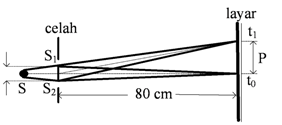 
Jika panjang gelombang berkas cahaya 6000Å dan jarak antar celah 0,6 mm, maka jarak antara terang pusat dengan gelap pertama pada layar adalah....
Diketahui :Ditanya :                      Jawab : 11111111TotalTotalTotal82Perhatikan gambar berikut! 



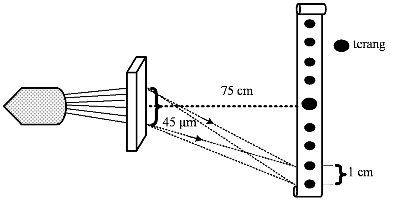 Berkas cahaya monokromatik digunakan menyinari secara tegak lurus suatu kisi. Berdasarkan diagram tersebut, dapat dismpulkan bahwa panjang gelombang cahaya yang digunakan adalah.... A. 400 nm
B. 480 nm
C. 500 nm
D. 540 nm
E. 600 nm Diketahui : Ditanya : Jawab :  11111113Seberkas cahaya monokromatik dengan panjang gelombang 500 nm tegak lurus pada kisi difraksi. Jika kisi memiliki 400 garis tiap cm dan sudut deviasi sinar 30o maka banyaknya garis terang yang terjadi pada layar adalah... A. 24
B. 25
C. 26
D. 50
E. 52Diketahui : Ditanya : Jawab :111111111Total Total Total 9NoSoalKunci jawabanskor1Jelaskan syarat terjadinya interferensi gelombang cahayaKedua gelombang cahaya harus kohern, dalam arti bahwa kedua gelombang cahaya harus memiliki beda fase yang selalu tetap, oleh karena itu keduanya harus memiliki frekuensi yang samaKedua gelombang cahaya harus memiliki ampiltudo yang hampir sama.62Dua celah yang berjarak 1 mm, disinari cahaya merah dengan panjang gelombang 6,5 x 10−7 m. Garis gelap terang dapat diamati pada layar yang berjarak 1 m dari celah. Jarak antara gelap ketiga dan terang kelima adalah....
A. 0,85 mm
B. 1,62 mm
C. 2,55 mm
D. 3,25 mm
E. 4,87 mmDiketahui: Ditanya ; Jarak gelap ketiga dari terang pusat ( Interferensi maksimum)Jawab :  Jarak antara terang kelima dari terang pusat ( Interferensi minimum)Jarak antara gelap ketiga dan terang kelima adalah:11111111111113Pada percobaan Young, dua celah berjarak 1 mm diletak kan pada jarak 1 meter dari sebuah layar. Bila jarak terdekat antara pola interferensi garis terang pertama dan garis terang kesebelas adalah 4 mm, maka panjang gelombang cahaya yang menyinari adalah....
A. 1.000 Å
B. 2.000 Å
C. 3.500 Å
D. 4.000 Å
E. 5.000 ÅDiketahui : Ditanya : Jawab : 111111111110NoNamaNomor soalNomor soalNomor soalNomor soalJumlahNilaix100BobotNoNama1234JumlahNilaix100Bobot12345678910111213141516171819NoAspek yang dinilaiSkor PenilaianSkor PenilaianSkor PenilaianNoAspek yang dinilai3211Merangkai alat yang digunakan dalam praktikum2Menggunakan peralatan praktikum3Melakukan percobaan sesuai prosedur4Menyajikan hasil pengamatan5Melakukan analisis data6MenyimpulkanJumlah Skor yang DiperolehJumlah Skor yang DiperolehNo Nama siswaAspekAspekAspekAspekAspekAspekAspekJumlahNilaix100 Predikat80-100 = SB68-84   = B51-67   = C˂50       = KNo Nama siswa123456JumlahNilaix100 Predikat80-100 = SB68-84   = B51-67   = C˂50       = K12345678910111213141516